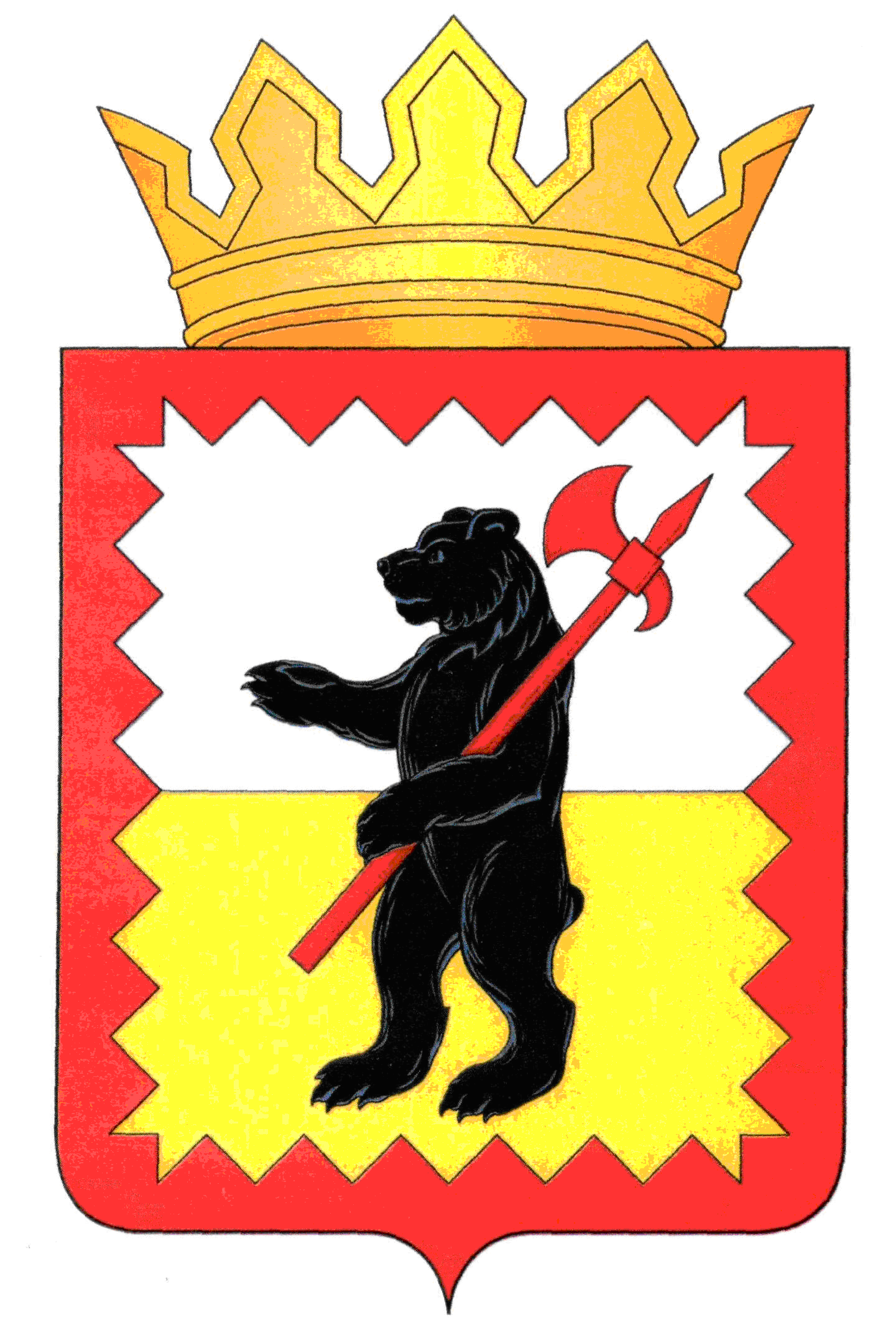 КАЛУЖСКАЯ  ОБЛАСТЬМАЛОЯРОСЛАВЕЦКАЯ  РАЙОННАЯ  АДМИНИСТРАЦИЯ МУНИЦИПАЛЬНОГО РАЙОНА“МАЛОЯРОСЛАВЕЦКИЙ РАЙОН”ПОСТАНОВЛЕНИЕВ соответствии с абзацами вторым и четвертым пункта 1 статьи 78.1 Бюджетного кодекса Российской Федерации, Постановлением Правительства Российской Федерации от 22.02.2020 г. №203 «Об общих требованиях к нормативным правовым актам и муниципальным правовым актам, устанавливающим порядок определения объема и условия предоставления бюджетным и автономным учреждениям субсидий на иные цели», руководствуясь Положением о Малоярославецкой районной администрации муниципального района «Малоярославецкий район»,			ПОСТАНОВЛЯЮ:	   1. Утвердить Порядок определения объема и условий предоставления субсидий на иные цели муниципальным бюджетным и автономным учреждениям из бюджета муниципального района «Малоярославецкий район» (прилагается).	2. Признать утратившим силу Постановление от 11.06.2019 № 644 «Об утверждении порядка предоставления субсидий на иные цели муниципальным бюджетным учреждениям из бюджета муниципального района «Малоярославецкий район».3. Настоящее постановление вступает в силу с 01 января 2021 года и подлежит официальному опубликованию. Глава администрации                                                                               В.В. ПарфёновЛьвова Светлана Александровна,Заместитель заведующего финансовым отделом,8/48431/2-36-45Отп. 6 экз. 1 экз. – отдел ОКР, ВсП и ПОВ1 экз. – финансовый отдел1 экз. – отдел экономического развития1 экз. – отдел образования1 экз. – отдел культуры1 экз. – отдел спортаСОГЛАСОВАНОПриложение к постановлениюМалоярославецкой районнойАдминистрации муниципального района «Малоярославецкий район»от «_____» ________ 2020 г. N ______ПОРЯДОКопределения объема и условий предоставления субсидий на иные цели муниципальным бюджетным и автономным учреждениям из бюджета муниципального района «Малоярославецкий район»1. Общие положения1.1. Порядок предоставления субсидий на иные цели муниципальным бюджетным и автономным учреждениям из бюджета муниципального района «Малоярославецкий район» (далее - Порядок) разработан в соответствии с абзацами вторым и четвертым пункта 1 статьи 78.1 Бюджетного кодекса Российской Федерации, общими требованиями к нормативным правовым актам и муниципальным правовым актам, устанавливающим порядок определения объема и условия предоставления бюджетным и автономным учреждениям субсидий на иные цели, и устанавливает правила определения объема и условия предоставления муниципальным бюджетным и автономным учреждениям муниципального района «Малоярославецкий район» (далее - учреждения) субсидий на иные цели.1.2. Целями предоставления субсидий в рамках настоящего Порядка являются расходы бюджетных и автономных учреждений, не включаемые в состав нормативных затрат на оказание муниципальных услуг (выполнение работ), в соответствии с муниципальным заданием, в том числе:а) капитальный ремонт и (или) текущий ремонт недвижимого имущества, закрепленного за учреждением на праве оперативного управления, а также работ по благоустройству прилегающей территории;б) приобретение основных средств и (или) материальных запасов для осуществления видов деятельности учреждений, предусмотренных учредительными документами;в) реализация мероприятий, проводимых в рамках муниципальных программ;г) реализация национального проекта (программы), в том числе федерального проекта, входящего в состав соответствующего национального проекта (программы), или регионального проекта;д) проведение мероприятий по реорганизации или ликвидации учреждения;е) предотвращение аварийной (чрезвычайной) ситуации, ликвидация последствий и осуществление восстановительных работ в случае наступления аварийной (чрезвычайной) ситуации;ж) погашение задолженности по судебным актам, вступившим в законную силу, исполнительным документам;з) организацию и (или) участие в конкурсах, фестивалях, олимпиадах, конференциях, выставках, соревнованиях и мероприятиях различного уровня, учебно-тренировочных сборов;и) осуществление мероприятий по содействию занятости молодежи.1.3. Функции и полномочия главного распорядителя и получателя бюджетных средств бюджета муниципального района «Малоярославецкий район» осуществляют Малоярославецкая районная администрация муниципального района  «Малоярославецкий район» и ее структурные подразделения, обладающие правом юридического лица (далее - главный распорядитель бюджетных средств), до которого в соответствии с бюджетным законодательством Российской Федерации и Порядком составления и ведения сводной бюджетной росписи бюджета муниципального района «Малоярославецкий район» доведены в установленном порядке показатели сводной бюджетной росписи и лимиты бюджетных обязательств на предоставление субсидий на соответствующий финансовый год (соответствующий финансовый год и плановый период).2. Условия и порядок предоставления субсидий2.1. В целях получения субсидии в очередном финансовом году учреждение представляет главному распорядителю бюджетных средств следующие документы:- пояснительную записку, включая расчет-обоснование суммы субсидии, в том числе предварительную смету на выполнение соответствующих работ (оказание услуг), проведение мероприятий, приобретение имущества (за исключением недвижимого имущества), а также предложения поставщиков (подрядчиков, исполнителей), статистические данные и (или) иную информацию;- перечень объектов, подлежащих ремонту, акт обследования таких объектов и дефектную ведомость, предварительную смету расходов, в случае если целью предоставления субсидии является проведение ремонта (реставрации);- программу мероприятий, в случае если целью предоставления субсидии является проведение мероприятий, в том числе конференций, симпозиумов, выставок;- информацию о планируемом к приобретению имуществе, в случае если целью предоставления субсидии является приобретение имущества;- информацию о количестве физических лиц (среднегодовом количестве), являющихся получателями выплат, и видах таких выплат, в случае если целью предоставления субсидии является осуществление указанных выплат;- иную информацию в зависимости от цели предоставления субсидии.2.2. Главный распорядитель бюджетных средств рассматривает представленные документы указанные в пункте 2.1. настоящего Порядка, в течение 30 дней со дня поступления документов.2.3. Основания для отказа учреждению в предоставлении субсидии:- несоответствие представленных учреждением документов требованиям, определенным в соответствии с пунктом 2.1 настоящего Порядка (при их установлении), или непредставление (представление не в полном объеме) указанных документов;- недостоверность информации, содержащейся в документах, представленных учреждением;- отсутствие бюджетных ассигнований, предусмотренных на предоставление субсидий, в бюджете муниципального района.2.4. Объем субсидий на иные цели рассчитывается главными распорядителями бюджетных средств исходя из необходимости реализации отдельных мероприятий муниципальных программ, в том числе в целях реализации национальных проектов, в пределах ассигнований, предусмотренных на предоставление субсидий бюджетным и автономным учреждениям решением Малоярославецкого Районного Собрания депутатов о бюджете на очередной финансовый год и плановый период и лимитов бюджетных обязательств, предусмотренных главным распорядителям средств.2.5. В случае выявления в течение финансового года дополнительной потребности в финансировании иных целей, указанных в пункте 1.2 настоящего Порядка, учреждение вправе обратиться к главному распорядителю бюджетных средств с предложением об изменении объема предоставляемой субсидии, приложив соответствующие материалы и расчеты.Размер предоставляемой субсидии может быть изменен в случаях:- увеличения или уменьшения объема ассигнований, предусмотренных в бюджете муниципального района на указанные цели;- необходимости перераспределения объемов субсидии на иные цели между учреждениями в пределах утвержденных бюджетных ассигнований на указанные цели;- невозможности осуществления расходов на предусмотренные цели в полном объеме.2.6. Субсидии на иные цели предоставляются на основании соглашения, заключенного между главным распорядителем бюджетных средств, в ведении которого находится учреждение, и учреждением (далее - соглашение).Соглашение заключается в следующем порядке:2.6.1. Главный распорядитель бюджетных средств направляет учреждению проект соглашения, составленного в соответствии с типовой формой, установленной финансовым отделом Малоярославецкой районной администрации муниципального района «Малоярославецкий район», на бумажном носителе и (или) в электронном виде с указанием размера выделенной субсидии и кодов бюджетной классификации.2.6.2. В соглашении указываются:а) цели предоставления субсидии в соответствии с п. 1.2 настоящего Порядка;б) мероприятие муниципальной программы, наименование национального проекта (программы), в том числе федерального проекта, входящего в состав соответствующего национального проекта (программы), или регионального проекта, на реализацию которых выделяется субсидия;в) значения результатов предоставления субсидии, которые должны быть конкретными, измеримыми и соответствовать результатам федеральных или региональных проектов (программ), если субсидия предоставляется в целях реализации таких проектов и показателей, необходимых для достижения результатов предоставления субсидии (за исключением субсидий на осуществление выплат физическим лицам, проведение мероприятий по реорганизации или ликвидации учреждения, предотвращение аварийной (чрезвычайной) ситуации, ликвидацию последствий и осуществление восстановительных работ в случае наступления аварийной (чрезвычайной) ситуации, погашение задолженности по судебным актам, исполнительным документам);г) размер субсидии;д) сроки (график) перечисления субсидии;е) сроки представления отчетности;ж) порядок и сроки возврата сумм субсидии в случае несоблюдения учреждением целей, условий и порядка предоставления субсидий, определенных соглашением;з) основания и порядок внесения изменений в соглашение, в том числе в случае уменьшения главному распорядителю бюджетных средств ранее доведенных лимитов бюджетных обязательств на предоставление субсидии;и) основания для досрочного прекращения соглашения по решению главного распорядителя бюджетных средств в одностороннем порядке, в том числе в связи с:- реорганизацией или ликвидацией учреждения;- нарушением учреждением целей и условий предоставления субсидии, установленных настоящим Порядком и (или) соглашением;к) запрет на расторжение соглашения учреждением в одностороннем порядке;л) иные положения (при необходимости).2.6.3. Соглашение заключается при условии соблюдения следующих требований, которым должно соответствовать учреждение на 1-е число месяца, предшествующего месяцу, в котором планируется заключение соглашения либо принятие решения о предоставлении субсидии:- отсутствие у учреждения неисполненной обязанности по уплате налогов, сборов, страховых взносов, пеней, штрафов, процентов, подлежащих уплате в соответствии с законодательством Российской Федерации о налогах и сборах;- отсутствие у учреждения просроченной задолженности по возврату в бюджет района субсидий, бюджетных инвестиций, предоставленных в том числе в соответствии с иными правовыми актами, за исключением случаев предоставления субсидии на осуществление мероприятий по реорганизации или ликвидации учреждения, предотвращение аварийной (чрезвычайной) ситуации, ликвидацию последствий и осуществление восстановительных работ в случае наступления аварийной (чрезвычайной) ситуации;- погашение задолженности по судебным актам, исполнительным документам;- иные случаи, установленные федеральными законами, нормативными правовыми актами Правительства Российской Федерации, высшего исполнительного органа государственной власти субъекта Российской Федерации, муниципальными правовыми актами местной администрации.2.6.4. Сроки (периодичность) перечисления субсидии устанавливаются в графике перечисления субсидии, являющемся приложением к соглашению.3. Требования к отчетности3.1. Учреждения ежеквартально до 10 числа месяца, следующего за отчетным кварталом, предоставляют главному распорядителю отчет о достижении результатов предоставления субсидии на иные цели и отчет об осуществлении расходов, источником финансового обеспечения которых является субсидия на иные цели. Отчеты предоставляются нарастающим итогом с начала года по состоянию на 1 число квартала, следующего за отчетным. Главный распорядитель вправе устанавливать в Соглашении дополнительные формы предоставления учреждением отчетности и сроки их предоставления.4. Порядок осуществления контроля за соблюдением целей,условий и порядка предоставления субсидий и ответственностьза их несоблюдение4.1. Контроль за соблюдением целей и условий предоставления субсидии, установленных в соответствии с настоящим Порядком и соглашением о предоставлении субсидии, осуществляют главный распорядитель бюджетных средств и органы муниципального финансового контроля.4.2. В случае несоблюдения учреждением целей и условий, установленных при предоставлении субсидии, выявленного по результатам проверок, проведенных главным распорядителем бюджетных средств и (или) органами муниципального финансового контроля, средства субсидии, использованные не по целевому назначению, подлежат возврату в бюджет района.Сумма средств субсидии, подлежащая возврату, и сроки ее перечисления в бюджет района устанавливаются в требовании, направляемом учреждению.4.3. В случае недостижения результатов, установленных в соглашении в соответствии с подпунктом «б» пункта 2.6.2 настоящего Порядка, средства субсидии подлежат возврату в бюджет района в сумме, указанной в требовании, направляемом учреждению главным распорядителем бюджетных средств после проверки отчетности о достижении значений результатов предоставления субсидии, не позднее 5 (пяти) рабочих дней со дня получения такого требования.4.4. Не использованные на начало финансового года остатки средств субсидии подлежат перечислению учреждениями в бюджет района не позднее 31 января текущего финансового года.4.5. Главный распорядитель бюджетных средств вправе принимать решение о наличии потребности в направлении не использованных на начало текущего финансового года остатков средств субсидии на достижение целей, установленных при предоставлении субсидии, в текущем финансовом году.Решение принимается главным распорядителем бюджетных средств не позднее 10 рабочих дней со дня получения от учреждений документов, обосновывающих указанную потребность, но не позднее 15 февраля текущего финансового года.«30» декабря 2020 г.г. Малоярославец                     № 1650Об утверждении Порядка определения объема и условий предоставления субсидий на иные цели муниципальным бюджетным и автономным учреждениям из бюджета муниципального района «Малоярославецкий район»Заместитель Главы администрации по социальным вопросам_______________ Н.В. БогомоловаЗаведующий экономическим отделом_______________ О.В. МалыховаЗаведующий финансовым отделом________________ О.А. ЛысцеваЗаведующий правовым отделом________________ А.А. Жигарева